דף מטרים למבחן שייתקיים ב 17.5.15.כיתה ט' הקבצה בכללי:בכל נושא עוברים על המחברת ומוודאים שמבינים את דרך ועקרון הפתרון.פותרים תרגילים מהספר לפי הפירוט בטבלה.משווים עם התשובות בספר. אם לא זהה, שואלים את המורה.בהצלחההנושאתתי נושאיםמיומנויות נדרשותאיך לומדיםחוקיםאלגברהמשוואה ריבועיתלדעת לפשט משוואה ולהעבירה  להצגה סטנדרטית.חקירת פונקציה: נקודות חיתוך עם ציר X ("אפסים"), נקודת חיתוך עם ציר Y, מציאת קודקוד הפרבולה (X,Y), שרטוט הפונקציה, תחומי עליה וירידה, תחומי חיוביות ושליליות.מציאת פתרונות למשוואה ריבועית ע"י: הוצאת שורש, גורם משותף, טרינום, נוסחת השורשים.מציאת a,b,c לפי קודקוד הפרבולה או לפי אחד הפתרונות.בעיות מילוליות עם משוואה ריבועיתהשפעת a,b,c על צורת הפרבולהפותרים תרגילים מהספר. לדוגמא:עמוד 133 תרגיל 44, עמוד 5 (חלק ב) תרגיל 2.מעמוד 131 תרגילים 42-45.מעמוד 9 (חלק ב) תרגילים 11-17, מעמוד 24 (חלק ב) תרגילים 47-58.עמוד 133 תרגילים 46-51. עמוד 6 (חלק ב) תרגילים 7-10.עמוד 124 תרגילים 37-38. מעמוד 28 (חלק ב) תרגילים 62-69, 75-81פתרון משוואה מסוג:ax2+c=0 - ע"י הוצאת שורש.ax2+bx=0 - ע"י הוצאת גורם משותף.ax2+bx+c - ע"י טרינום או ע"י נוסחת השורשים (עובד תמיד).נוסחת השורשים: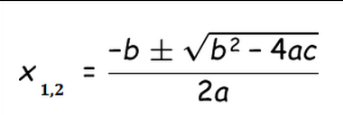 X= קודקוד. לקבלת Y מציבים בפונקציה.אלגברהטכניקה אלגבריתפישוט משוואה ע"י:חוק פילוג המורחב.הוצאת גורם משותף.נוסחאות כפל מקוצר.טרינום.חזרה על החומר מהמבחן הקודםנוסחאות כפל מקוצר:22=  22= 22= בפרוק לגורמים:צריך להוציא את הגורם המשותף הגדול ביותר.בטרינום: מחפשים 2 מספרים שמכפלתם שווה לאיבר החופשי וסכומם שווה למקדם של X. (במקרה שהמקדם של x2 שונה מ- 1 אז מכפלתם שווה למכפלת המקדם של x2 לאיבר החופשי)אלגברהשברים אלגברייםלדעת לפשט שבר אלגברי ולפתור תרגילי:כפל, חילוק, חיבור וחיסורחזרה על החומר מהמבחן הקודםפישוט שברים: ע"י פירוק לגורמים וצמצום.פעולות עם שברים אלגבריים:בכפל – (מונהמונה)/ (מכנהמכנה).בחילוק – הופכים לפעולת כפל בשבר ההפכי.בחיבור/חיסור– מציאת מכנה משותף (הכפולה המשותפת המינימלית).גיאומטריהמקביליתהכרת הגדרת מקבילית וכול תכונותיה. שימוש בתכונות בהוכחות וחישוביםחזרה על החומר למבחן הקודםתכונות מקבילית:כל שתי צלעות נגדיות מקבילות זו לזו.כל שתי צלעות נגדיות שוות זו לזו.כל שתי זויות נגדיות שוות זו לזו.סכום של שתי זויות סמוכות שווה ל 180.אלכסונים במקבילית חוצים את זה.משפטים הפוכים (הוכחת מקבילית):ההפך מהתכונות ובנוסף:אם זוג אחד של צלעות נגדיות מקבילות ושוות אזי המרובע הוא מקביליתשטח מקבילית: צלע  גובה לצלע.גיאומטריהמלבןהכרת הגדרת מלבן וכול תכונותיו. שימוש בתכונות בהוכחות וחישוביםחזרה על החומר למבחן הקודםתכונות מלבן: כול תכונות מקבילית ובנוסף: מקבילית בעלת זוית ישרה (כל הזויות שוות ל-º90).האלכסונים שוים באורכם.האלכסונים יוצרים 2 זוגות משולשים שווי שוקיים חופפים.שטח מלבן: אורך  רוחב.גיאומטריהמעויןהכרת הגדרת מעוין וכול תכונותיו. שימוש בתכונות בהוכחות וחישוביםחזרה על החומר למבחן הקודםתכונות מעוין: הגדרה- מרובע שכול צלעותיו שוות.כול תכונות מקבילית ובנוסף: האלכסונים מאונכים זה לזההאלכסונים חוצים את הזויות.שטח מעוין: מחצית מכפלת אורכי האלכסונים.גיאומטריהריבועהכרת הגדרת ריבוע וכול תכונותיושימוש בתכונות בהוכחות וחישובים.חזרה על החומר למבחן הקודםתכונות ריבוע: הגדרה- מלבן שכול צלעותיו שוות.     וגם: מעוין שכול זויותיו שוות.כל תכונות מלבן וכל תכונות מעוין.משפטים הפוכים (הוכחת ריבוע):הוכחת מקבילית + תכונה של מעוין + תכונה של מלבן.שטח ריבוע: 2(צלע)גיאומטריהטרפזהכרת הגדרת טרפז ותכונותיו. שימוש בתכונות בהוכחות וחישובים.הכרת סוגי טרפזיםמעמוד 280 תרגילים 2-5, 6-8, 9-10, 11, 13-17, 18-20הגדרה:  מרובע בעל זוג צלעות מקבילות וזוג צלעות לא מקבילות.תכונות:סכום הזויות ליד אותה שוק הוא 180.בטרפז שווה שוקיים – זויות הבסיס שוות.בטרפז שווה שוקיים – האלכסונים שווים זה לזה.בטרפז ישר זוית – 2 זויות ישרות.הוכחת טרפז: הוכחת זוג צלעות מקבילות וגם זוג צלעות שני לא מקבילות.שטח טרפז: (בסיס גדול+בסיס קטן) כפול הגובה לחלק ל – 2.